上海学而思2019 同济大学教师招聘一、公司介绍学而思成立于2003年，2010年在美国纽交所上市。2013年集团更名为好未来，秉承“成就客户、务实、创新、合作”的价值观，致力于用科技推动教育进步，旗下现拥有学而思、爱智康、摩比思维馆、家长帮、学而思国际（乐外教）、考研网、小木虫和励步英语等子品牌，涉及小班教育、1对1、在线教育以及教育信息交流平台，并战略投资了Minerva大学、果壳网等教育项目。学而思上海分校成立于2008年，经过10年发展，现拥有40余个教学点，专职教师1500余人，在读学员人数超过15万人。上海分校主要师资来源于上海交通大学，复旦大学，同济大学和上华东师范大学等知名985、211院校，其中众多教师拥有海外留学经历，团队年轻、富有活力，工作氛围自由开放。二、授课教师岗位（专、兼职）1、薪资待遇（1）薪金待遇：提供行业内富有竞争力的薪资，年薪12W起，一年四次涨薪机会。（2）五险一金：养老险、医疗险、失业险、工伤险、生育险、商业保险、住房公积金及补充公积金。（3）集团福利：最高50万住房无息贷款、节假日慰问金（品）、年度体检、企业文化活动等。2、发展通道（1）教师培训计划：让你成为一位优秀的名师 · 岗前培训	      · 教学技法培训     · 每周授课同步培训（2）管理层培养计划： 让你成为一名优秀的职场人· 职能岗位实习    · 轮岗培训         · 定岗发展三、江苏双师骨干教师（全职）学而思包括语文、英语、理科等在内的多学科服务，并设有小班面授、在线、双师等多种教学模式。自2015年起，学而思开始在全国大力推动双师业务，定位于中小学小班培优平台，致力于智慧教育产品和教辅分工的双师授课模式，为中小学生提供有趣高效的课外辅导课程。至今，已在上海、南通、常州、徐州、镇江、淮安、连云港和扬州等30余个城市建立双师业务分校。目前已拥有5000余名专业双师教师，1000余间智能化双师教室，共计50余万学员走进学而思双师课堂，体验并认可了双师授课给学习带来的改变。为了推动新分校的发展，欢迎各位同济学子加入新分校，成为一名骨干教师。1、福利待遇（1）年薪8W-12W，一年四次涨薪机会；（2）五险一金+商业保险+补充住房公积金；（3）最高50万住房无息贷款、节假日慰问金（品）、年度体检、企业文化活动等。2、岗位要求（1）专业不限，211大学本科及以上学历，敢于创新与挑战，富有创新精神；（2）热爱教育事业，愿意在教育行业长期发展；（3）普通话标准，沟通表达自然大方，思路清晰，乐于分享；（4）具有极强的学习能力和团队合作精神，吃苦耐劳；（5）具有敬业精神和积极的心态，充满激情，全力以赴。四、加入我们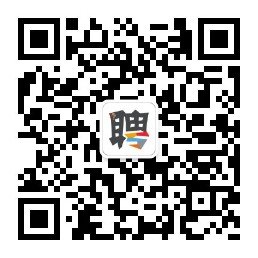 （1）面试流程：初试-复试-培训-签约（2）联系方式：     咨询微信：18217175221（王老师）     咨询电话：15618041331（王老师）     好未来集团官方网站：www.100tal.com                   （3）扫描右侧官方招聘二维码进行网申，了解更多信息         网申二维码招聘职位招聘职位岗位要求工作地点语文（20人）小学 高中1、 本科及以上学历，应届毕业生优先，专业不限；2、 热爱教育，对教育行业有一定认识；3、 普通话标准，学科功底深厚，富有激情；4、 表现自然大方，思路清晰，乐于分享，有亲和力；；5、 有中小学竞赛获奖经历及班级授课经历者优先。6、 应聘英语教师岗位者 需发音标准、口语流利，拥有深厚的英语语言功底，英语水平达CET6或以上。上海、北京、   广州、南京、   天津、西安、   武汉、深圳、杭州、成都、太原、等全国   约55所分校英语（50人）小学 初中1、 本科及以上学历，应届毕业生优先，专业不限；2、 热爱教育，对教育行业有一定认识；3、 普通话标准，学科功底深厚，富有激情；4、 表现自然大方，思路清晰，乐于分享，有亲和力；；5、 有中小学竞赛获奖经历及班级授课经历者优先。6、 应聘英语教师岗位者 需发音标准、口语流利，拥有深厚的英语语言功底，英语水平达CET6或以上。上海、北京、   广州、南京、   天津、西安、   武汉、深圳、杭州、成都、太原、等全国   约55所分校学前（20人）综合1、 本科及以上学历，应届毕业生优先，专业不限；2、 热爱教育，对教育行业有一定认识；3、 普通话标准，学科功底深厚，富有激情；4、 表现自然大方，思路清晰，乐于分享，有亲和力；；5、 有中小学竞赛获奖经历及班级授课经历者优先。6、 应聘英语教师岗位者 需发音标准、口语流利，拥有深厚的英语语言功底，英语水平达CET6或以上。上海、北京、   广州、南京、   天津、西安、   武汉、深圳、杭州、成都、太原、等全国   约55所分校数学（30人）小学 初高中1、 本科及以上学历，应届毕业生优先，专业不限；2、 热爱教育，对教育行业有一定认识；3、 普通话标准，学科功底深厚，富有激情；4、 表现自然大方，思路清晰，乐于分享，有亲和力；；5、 有中小学竞赛获奖经历及班级授课经历者优先。6、 应聘英语教师岗位者 需发音标准、口语流利，拥有深厚的英语语言功底，英语水平达CET6或以上。上海、北京、   广州、南京、   天津、西安、   武汉、深圳、杭州、成都、太原、等全国   约55所分校理化（30人）初高中1、 本科及以上学历，应届毕业生优先，专业不限；2、 热爱教育，对教育行业有一定认识；3、 普通话标准，学科功底深厚，富有激情；4、 表现自然大方，思路清晰，乐于分享，有亲和力；；5、 有中小学竞赛获奖经历及班级授课经历者优先。6、 应聘英语教师岗位者 需发音标准、口语流利，拥有深厚的英语语言功底，英语水平达CET6或以上。上海、北京、   广州、南京、   天津、西安、   武汉、深圳、杭州、成都、太原、等全国   约55所分校城市科目南通数学 物理 化学 英语常州 徐州数学 物理 英语扬州 镇江数学 物理